О внесении изменений в постановление Администрации города Азова от 13.11.2018 № 2454В соответствии с постановлением Администрации города Азова от 10.08.2018 № 1805 «Об утверждении Порядка разработки, реализации и оценки эффективности муниципальных программ города Азова», решением Азовской городской Думы от 25.10.2023 № 230 «О внесении изменений в решение Азовской городской Думы «О бюджете города Азова на 2023 год и на плановый период 2024 и 2025 годов»,ПОСТАНОВЛЯЮ:1. Приложение № 1 к постановлению Администрации города Азова от 13.11.2018 № 2454 «Об утверждении муниципальной программы города Азова «Информационное общество в городе Азове» изложить в редакции согласно приложению, к настоящему постановлению.2. Настоящее постановление подлежит официальному опубликованию и размещению на официальном сайте Администрации города Азова в информационно-телекоммуникационной сети «Интернет».3. Настоящее постановление вступает в силу со дня его официального опубликования.4. Направить настоящее постановление в Правительство Ростовской области для включения в регистр муниципальных нормативных правовых актов Ростовской области.5. Контроль за исполнением постановления возложить на заместителя главы администрации по внутренней политике и административным вопросам Гридина О.В.Глава Администрации города Азова                                                                                  В.В. РащупкинВерноНачальник общего отдела                                                            В.А. ЖигайловаПостановление вноситотдел общественных связейПриложениек постановлениюАдминистрации города Азоваот 08.12.2023 № 967«Приложение № 1к постановлениюАдминистрации города Азоваот 13.11.2018 № 2454МУНИЦИПАЛЬНАЯ ПРОГРАММА ГОРОДА АЗОВА«ИНФОРМАЦИОННОЕ ОБЩЕСТВО В ГОРОДЕ АЗОВЕ»1. ПАСПОРТмуниципальной программы города Азова «Информационное общество в городе Азове»2. ПАСПОРТподпрограммы «Развитие и использование информационных и коммуникационных технологий в городе Азове, обеспечение деятельности МКУ «ЦОД» г. Азова» муниципальной программы города Азова «Информационное общество в городе Азове»ПАСПОРТподпрограммы «Оптимизация и повышение качества предоставления государственных и муниципальных услуг в городе Азове» муниципальной программы города Азова «Информационное общество в городе Азове»4. Приоритеты и цели муниципальной политики города Азова в сфере информационных технологий и оказания государственных и муниципальных услуг.Муниципальная программа разработана на основании распоряжения администрации города Азова от 25.09.2018 № 252 «Об утверждении Перечня муниципальных программ города Азова» с целью обеспечения поддержки социально-экономического развития муниципального образования путем более глубокого использования информационных технологий; повышение уровня развития информационного, технологического и аналитического обеспечения муниципального управления, а также повышения эффективности оказания государственных и муниципальных услуг. Информатизация - это глобальный процесс, связанный с кардинальным изменением структуры и характера мирового экономического и социального развития, с переходом к наукоемкому производству и новым видам информационного обмена. Требования к уровню информированности вытекают из целей социально - экономического развития.Особую роль в процессе информатизации играет информатизация сферы управления. Информатизация процессов управления на любом уровне территориальных, отраслевых и межотраслевых структур позволяет более полно учитывать как интересы региона, города, территорий, отдельных отраслей, так и интересы страны в целом как единого социально-экономического образования. Информатизация неразрывно связана с развитием материально-технической базы.Основной целью информатизации управления является повышение его эффективности и оперативности за счет обеспечения возможности использования более полной, достоверной, точной и своевременной информации при выработке и принятии решений по управлению и осуществлению оперативного и всеохватывающего контроля за ходом выполнения решений и результатами управления.В муниципальном образовании «Город Азов» имеются предпосылки для совершенствования работы органов местного самоуправления на основе широкого использования информационных и коммуникационных технологий и решения задач, связанных с формированием в органах Администрации города современной базовой информационно-технологической инфраструктуры, а также осуществления мер по информационной безопасности.Использование программно-целевого метода и принятие отдельной программы позволяет обеспечить концентрацию финансовых ресурсов, проводить единую техническую политику, повысить эффективность расходования бюджетных средств, обеспечить межведомственное взаимодействие в сфере ИКТ.Качество предоставления государственных и муниципальных услуг актуально в России, поскольку касается большинства её граждан. От настойчивости и последовательности решения данной задачи зависит социальное самочувствие населения. Задачей государства, в этой связи, является построение работы органов власти всех уровней, таким образом, чтобы они были настроены на интересы общества. В результате анализа состояния сферы предоставления государственных и муниципальных услуг в городе Азове, выявляются случаи неудовлетворённости жителями города качеством предоставления этих услуг.Многофункциональный центр, как относительно новый, но уже положительно себя зарекомендовавший, инструмент в сфере предоставления государственных и муниципальных услуг, является связующим звеном между потребителями услуг и органами (организациями) непосредственно эти услуги оказывающими.Предоставление государственных и муниципальных услуг на базе МФЦ значительно повышает качество и комфортность процесса предоставления услуг. В этой связи немаловажную роль играет доля муниципальных услуг г. Азова, предоставляемых на базе МФЦ от общего числа муниципальных услуг г. Азова, равно как и возможность получения государственных и муниципальных услуг на базе МФЦ по принципу экстерриториальности. Между тем, сам процесс предоставления услуг на базе МФЦ постоянно нуждается в улучшении, что и является основной задачей одной из подпрограмм данной программы.В конечном итоге качественное предоставление государственных и муниципальных услуг также сформирует в обществе положительную оценку деятельности органов местного самоуправления.При реализации поставленных в подпрограмме задач осуществляются меры, направленные на снижение последствий возможных рисков и повышение уровня гарантированности достижения предусмотренных подпрограммой конечного результата. К рискам, в том числе относятся финансовые и организационные риски, требующие мероприятий на их преодоление, предусмотренные данной программой.Срок реализации программы - 2019-2030 годы без деления на этапы.Сведения о показателях (индикаторах) муниципальной программы, подпрограмм муниципальной программы и их значениях приведены в приложении № 1.Сведения о методике расчета показателей (индикаторов) муниципальной программы приведены в приложении № 2.Перечень подпрограмм, основных мероприятий муниципальной программы приведен в приложении № 3.Расходы областного бюджета, федерального бюджета, бюджета города Азова и внебюджетных источников на реализацию муниципальной программы приведены в приложении № 4.Расходы на реализацию муниципальной программы приведены в приложении № 5.5. Общая характеристика участия соисполнителей и участников муниципальной программы в реализации муниципальной программыДля реализации поставленной цели и решения задач муниципальной программы, достижения планируемых значений показателей (индикаторов) соисполнители и участники муниципальной программы реализуют следующие основные мероприятия:Основное мероприятие: 1.1 Приобретение современных информационно-аналитических программ.Данное мероприятие направлено на приобретение лицензионных прав на современное программное обеспечение, проведение работ по обновлению и актуализации используемого программного обеспечения.Основное мероприятие 1.2. Унификация информационных систем и ресурсов во всех структурных подразделениях органов муниципальной власти.Данное мероприятие направлено на осуществление технической поддержки и сопровождения систем управления и контроля, а также проведение работ по аудиту и созданию подсистемы обеспечения информационной безопасности.Основное мероприятие 1.3. Устранение разрыва в техническом обеспечении управленческого прогресса между муниципальным образованием и региональными органами власти (ликвидация цифрового неравенства)Данное мероприятие направлено на осуществление технической поддержки и сопровождения системы электронного документооборота и межведомственного взаимодействия между муниципальным образованием«Город Азов» и Правительством Ростовской области.Основное мероприятие 1.4. Эксплуатация и функционирование зданий и имущества, переданного в оперативное управление МКУ «ЦОД» обеспечивающего деятельность муниципального органа власти.Данное мероприятие предусматривает организацию деятельности центрального офиса МКУ «ЦОД» г. Азова с целью обеспечения деятельности аппарата администрации и отраслевых (функциональных) органов администрации города Азова, а также обслуживание недвижимого и движимого имущества, программного оборудования и оргтехники администрации города Азова для бесперебойной работы системы управления.Основное мероприятие 2.1. Обеспечение эффективного функционирования муниципального автономного учреждения городаАзова «Многофункциональный центр предоставления государственных и муниципальных услуг».Данное мероприятие предусматривает организацию деятельности центрального офиса и территориальных обособленных структурных подразделений МАУ МФЦ г. Азова с целью качественного предоставления государственных и муниципальных услуг по принципу «одного окна» с правилами организации многофункциональных центров.Основное мероприятие 2.2. Регулярное освещение деятельностиМуниципального автономного учреждения «Многофункциональный центр предоставления государственных и муниципальных услуг» в СМИ и в сети «Интернет».Данное мероприятие направлено на повышение информированности потребителей услуг о возможности получения государственных и муниципальных услуг на базе МФЦ.Основное мероприятие 2.3. Организация предоставления государственных и муниципальных услуг на базе МАУ МФЦ г. Азова в рамках обеспечения реализации принципа экстерриториальности.Данное мероприятие направлено на организацию возможности получения гражданами государственных и муниципальных услуг не только по месту регистрации, но и по месту пребывания.Основное мероприятие 2.4. Регулярное обучение сотрудниковМАУ МФЦ г. Азова в рамках системы непрерывного обучения и повышения квалификации.Данное мероприятие направлено на повышение уровня профессиональных знаний, умений и навыков сотрудников МФЦ, что в свою очередь послужит оптимизации порядка оказания и повышение качества муниципальных услуг.Приложение № 1к Муниципальной программе города Азова«Информационное общество в городе Азове»Сведенияо показателях (индикаторах) муниципальной программы, подпрограмм муниципальной программы и их значениях*учитывается при формировании бюджета на очередной плановый год.Приложение № 2к Муниципальной программе города Азова«Информационное общество в городе Азове»Сведения о методике расчета показателя (индикатора) муниципальной программыПриложение № 3к Муниципальной программе города Азова«Информационное общество в городе Азове»ПЕРЕЧЕНЬподпрограмм, основных мероприятий подпрограмм и мероприятий ведомственных целевых программмуниципальной программыПриложение № 4к Муниципальной программе города Азова«Информационное общество в городе АзовеРАСХОДЫна реализацию муниципальной программы<1> В 2019 – 2030 годах показатели должны быть расположены на уровне классификации расходов, действующей начиная с 01.01.2019.<2> Корректировка расходов отчетного финансового года в текущем финансовом году не допускается.<3> Здесь и далее в строке «всего» указываются все необходимые расходы на реализацию муниципальной программы (подпрограммы, основного мероприятия), учитывающие расходы, предусмотренные нормативными правовыми актами, в результате которых возникают расходные обязательства города Азова.<4> Классификация расходов, действующая до 01.01.2019.<5> Классификация расходов, действующая начиная с 01.01.2019   В целях оптимизации содержания информации в графе 1 допускается использование аббревиатур, например: муниципальная
программа – МП, основное мероприятие 1.1 – ОМ 1.1.Приложение № 5к Муниципальной программе города Азова«Информационное общество в городе Азове»РАСХОДЫобластного бюджета, федерального бюджета, бюджета города Азоваи внебюджетных источников на реализацию муниципальной программы  города Азова<1> Корректировка расходов отчетного финансового года в текущем финансовом году не допускается.<2> Здесь и далее в таблице сумма строк «областной бюджет» и «безвозмездные поступления» должна соответствовать строке «Всего».<3> Заполняется в случае наличия указанных средств.Управляющий деламиадминистрации                                                                                         И.Н. ДзюбаВерноНачальник общего отдела                                                                       В.А. Жигайлова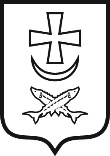 администрация  города  азоваадминистрация  города  азова       ПостановлеНИе       ПостановлеНИе08.12.2023       №  967Наименование муниципальной программы города АзоваМуниципальная программа города Азова«Информационное общество в городе Азове» (далее - Программа)Ответственный исполнитель муниципальной программы города АзоваАдминистрация города Азова Соисполнители муниципальной программы города АзоваОтсутствуютУчастники муниципальной программы города АзоваМуниципальное казенное учреждение «Центр обеспечения деятельности администрации» города Азова (далее - МКУ «ЦОД» г. Азова);Муниципальное автономное учреждение города Азова «Многофункциональный центр предоставления государственных и муниципальных услуг» (далее - МАУ МФЦ г. Азова)Подпрограммы муниципальной программы города Азова1. Развитие и использование информационных и коммуникационных технологий в городе Азове, обеспечение деятельности МКУ «ЦОД» г. Азова.2. Оптимизация и повышение качества предоставления государственных и муниципальных услуг в городе Азове.Программно-целевые инструменты муниципальной программы города АзоваОтсутствуютЦели муниципальной программы города Азова- Обеспечение электронными ресурсами управления Администрации города.- Повышение доступности и качества предоставляемых населению государственных и муниципальных услуг в городе;Задачи муниципальной программы города Азова- Повышение уровня развития информационного, технологического и аналитического обеспечения муниципального управления:- Повышения уровня удовлетворённости потребителей качеством предоставления государственных и муниципальных услуг, предоставляемых, на базе МАУ МФЦ г. Азова.Целевые индикаторы и показатели муниципальной программы города Азова1. Доля рабочих мест в администрации города Азова, включенных в межведомственную систему электронного документооборота и делопроизводства.2. Процент потребителей, удовлетворённых качеством предоставления государственных и муниципальных услуг, предоставляемых на базе МАУ МФЦ г. Азова.Этапы и сроки реализации муниципальной программы города Азова2019-2030 годы без деления на этапыРесурсное обеспечение муниципальной программы города АзоваОбщий объем финансирования муниципальной программы на 2019-2030 годы составляет 445864,0 тыс. рублей, в том числе:Муниципальная программа финансируется из федерального, областного бюджетов и бюджета города в пределах бюджетных ассигнований, предусмотренных на её реализацию решением Азовской городской Думы о бюджете города, а также из внебюджетных источников».Муниципальная программа финансируется из федерального, областного бюджетов и бюджета города в пределах бюджетных ассигнований, предусмотренных на её реализацию решением Азовской городской Думы о бюджете города, а также из внебюджетных источников».Ожидаемые результаты реализации муниципальной программы города Азова1. Осуществление бесперебойной деятельности МКУ «ЦОД» г. Азова, аппарата администрации и отраслевых (функциональных) органов администрации города.2. Реализация потребностей в программном обеспечении МКУ «ЦОД» г. Азова, аппарата администрации и отраслевых (функциональных) органов администрации города.3. Организовать вторую студию для проведения ВКС. 4. Осуществление бесперебойной работы системы «Кадры».5. Осуществить работу по обеспечению требований информационной безопасности в администрации.6. Внедрение и обслуживание информационной системы в области градостроительной деятельности.7. Повышение качества предоставления государственных и муниципальных услуг на базе МАУ МФЦ г. Азова.8. Удовлетворённость потребителей услуг 97%к 2030 году.Наименование подпрограммы «Развитие и использование информационных и коммуникационных технологий в городе Азове, обеспечение деятельности МКУ «ЦОД» г. Азова» (далее - Подпрограмма I)Ответственный   исполнитель подпрограммы муниципальной программы города Азова- Администрация города Азова Участники подпрограммы муниципальной программы города Азова- МКУ «ЦОД» г. Азова Программно-целевые инструменты подпрограммы муниципальной программы города Азова- ОтсутствуютЦели подпрограммы муниципальной программы города Азова- Создание условий для деятельности Администрации города.Задачи подпрограммы муниципальной программы города Азова1. Повышение уровня развития информационного, технологического и аналитического обеспечения муниципального управления и материально технического обеспечение администрации города Азова.Целевые индикаторы и показатели подпрограммы муниципальной программы города Азова1. Количество вновь приобретенных лицензий на программное обеспечение2. Доля сотрудников Администрации города Азова, обеспеченных информационно-коммуникационными ресурсами.3. Количество обслуживаемых рабочих мест интегрированных в унифицированную информационную систему.4. Процент оснащения рабочих мест системами доступа к межведомственному документообороту.5. Наличие претензий к деятельности МКУ «ЦОД» г. Азова в обеспечении деятельности Администрации (по данным писем  направленных в МКУ «ЦОД» г. Азова по системе электронного документооборота «Дело» «к исполнению» и не реализованных МКУ «ЦОД» г. Азова).Этапы и сроки реализации подпрограммы муниципальной программы города Азова2019-2030 годы без деления на этапыРесурсное обеспечение подпрограммы муниципальной программы города АзоваОбщий объем финансирования подпрограммы на 2019-2030 годы составляет 225 611,9тыс. рублей, в том числе за счет средств бюджета города по годам реализации:2019 год - 18 690,1 тыс. рублей;2020 год - 18 360,2 тыс. рублей;2021 год - 17 382,8 тыс. рублей;2022 год – 18 899,8 тыс. рублей;2023 год – 21 132,6 тыс. рублей;2024 год – 18 983,9 тыс. рублей;2025 год – 18 228,5 тыс. рублей;2026 год - 18 786,8 тыс. рублей;2027 год - 18 786,8 тыс. рублей;2028 год - 18 786,8 тыс. рублей;2029 год - 18 786,8 тыс. рублей;2030 год - 18 786,8 тыс. рублей в том числе:за счет средств федерального бюджета -  0,0          тыс. рублей,за счет средств областного бюджета -  0,0          тыс. рублей, за счет средств бюджет города Азова - 225 611,9 тыс. рублей,в том числе:2019 год - 18 690,1 тыс. рублей;2020 год - 18 360,2 тыс. рублей;2021 год - 17 382,8 тыс. рублей;2022 год - 18 899,8 тыс. рублей;2023 год – 21 132,6 тыс. рублей;2024 год – 18 983,9 тыс. рублей;2025 год – 18 228,5 тыс. рублей;2026 год - 18 786,8 тыс. рублей;2027 год - 18 786,8 тыс. рублей;2028 год - 18 786,8 тыс. рублей;2029 год - 18 786,8 тыс. рублей;2030 год - 18 786,8 тыс. рублей за счет средств внебюджетных источников   0,0 тыс. рублейОжидаемые результаты реализации подпрограммы муниципальной программы города Азова1. Обеспечение электронными ресурсами управления администрации города Азова к 2024 году на 85% от потребности, согласно Стратегии-2030.2. Осуществление бесперебойной деятельности МКУ ЦОД г. Азова, аппарата администрации и отраслевых (функциональных) органов администрации города.Наименование подпрограммы-Оптимизация и повышение качества предоставления государственных и муниципальных услуг в городе Азове (далее - Подпрограмма 2)Ответственный исполнитель подпрограммы-Администрация города Азова Участники подпрограммы -Муниципальное автономное учреждение города Азова «Многофункциональный центр предоставления государственных и муниципальных услуг» (далее – МАУ МФЦ г. Азова)Программно-целевые инструменты подпрограммы-ОтсутствуютЦели подпрограммы -Задачи подпрограммы            Целевые индикаторы и показатели подпрограммы -Этапы и сроки реализации подпрограммы-2019-2030 годы без деления на этапыРесурсное обеспечение подпрограммы муниципальной программы города Азова-Общий объем финансирования подпрограммы на 2019-2030 годы составляет 220 252,1 тыс. рублей, в том числе за счет средств бюджета города по годам реализации:2019 год - 16 971,4 тыс. рублей;2020 год - 17 484,3 тыс. рублей;2021 год - 19 056,3 тыс. рублей;2022 год - 19 679,3 тыс. рублей;2023 год - 19 154,2 тыс. рублей;2024 год - 19 886,8 тыс. рублей;2025 год - 19 048,8 тыс. рублей;2026 год - 17 794,2 тыс. рублей;2027 год - 17 794,2 тыс. рублей;2028 год - 17 794,2 тыс. рублей;2029 год - 17 794,2 тыс. рублей;2030 год - 17 794,2 тыс. рублей; в том числе:за счет средств областного бюджета – 3 686,8 тыс. рублей, в том числе:2019 год - 168,6 тыс.рублей;2020 год - 174,3 тыс. рублей;2021 год - 1 434,7 тыс. рублей;2022 год - 231,2 тыс. рублей;2023 год - 240,2 тыс. рублей;2024 год - 251,1тыс. рублей;2025 год - 260,2 тыс. рублей;2026 год - 185,3 тыс. рублей;2027 год - 185,3 тыс. рублей;2028 год - 185,3 тыс. рублей;2029 год - 185,3 тыс. рублей;2030 год - 185,3 тыс. рублей; за счет средств бюджета города Азова –189 565,3тыс. рублей, в том числе:2019 год - 14 552,8 тыс. рублей;2020 год - 15 060,0 тыс. рублей;2021 год - 15 371,6 тыс. рублей;2022 год - 17 198,1 тыс. рублей;2023 год - 16 664,0 тыс. рублей;2024 год - 17 385,7 тыс. рублей;2025 год - 16 538,6 тыс. рублей;2026 год - 15 358,9 тыс. рублей;2027 год - 15 358,9 тыс. рублей;2028 год - 15 358,9 тыс. рублей;2029 год - 15 358,9 тыс. рублей;2030 год - 15 358,9 тыс. рублей; за счет средств внебюджетных источников –27 000,00 тыс. рублей, в том числе:2019 год - 2250,0 тыс. рублей;2020 год - 2250,0 тыс. рублей;2021 год - 2250,0 тыс. рублей;2022 год - 2250,0 тыс. рублей;2023 год - 2250,0 тыс. рублей;2024 год - 2250,0 тыс. рублей;2025 год - 2250,0 тыс. рублей;2026 год - 2250,0 тыс. рублей;2027 год - 2250,0 тыс. рублей;2028 год - 2250,0 тыс. рублей;2029 год - 2250,0 тыс. рублей;2030 год - 2250,0 тыс. рублей.Ожидаемые результаты реализации подпрограммы -Повышение качества предоставления государственных и муниципальных услуг; обеспечение и предоставление населению полного спектра государственных муниципальных услуг, предоставляемых на базе МФЦ г. Азова, с использованием интегрированной информационной системы единой сети МФЦ. Переход МАУ МФЦ г. Азова на систему межведомственного взаимодействия со всеми органами власти, участвующими в оказании муниципальных и государственных услуг;№
п/пНомер и наименование показателя (индикатора)Вид показателяЕдиница измеренияЗначения показателейЗначения показателейЗначения показателейЗначения показателейЗначения показателейЗначения показателейЗначения показателейЗначения показателейЗначения показателейЗначения показателейЗначения показателейЗначения показателейЗначения показателейЗначения показателейЗначения показателей№
п/пНомер и наименование показателя (индикатора)Вид показателяЕдиница измерения2016 20172018201920202021202220232024202520262027202820292030123456778891010111112121313141415151616171718181919Муниципальная программа города Азова «Информационное общество в городе Азове»Муниципальная программа города Азова «Информационное общество в городе Азове»Муниципальная программа города Азова «Информационное общество в городе Азове»Муниципальная программа города Азова «Информационное общество в городе Азове»Муниципальная программа города Азова «Информационное общество в городе Азове»Муниципальная программа города Азова «Информационное общество в городе Азове»Муниципальная программа города Азова «Информационное общество в городе Азове»Муниципальная программа города Азова «Информационное общество в городе Азове»Муниципальная программа города Азова «Информационное общество в городе Азове»Муниципальная программа города Азова «Информационное общество в городе Азове»Муниципальная программа города Азова «Информационное общество в городе Азове»Муниципальная программа города Азова «Информационное общество в городе Азове»Муниципальная программа города Азова «Информационное общество в городе Азове»Муниципальная программа города Азова «Информационное общество в городе Азове»Муниципальная программа города Азова «Информационное общество в городе Азове»Муниципальная программа города Азова «Информационное общество в городе Азове»Муниципальная программа города Азова «Информационное общество в городе Азове»Муниципальная программа города Азова «Информационное общество в городе Азове»Муниципальная программа города Азова «Информационное общество в городе Азове»Муниципальная программа города Азова «Информационное общество в городе Азове»Муниципальная программа города Азова «Информационное общество в городе Азове»Муниципальная программа города Азова «Информационное общество в городе Азове»Муниципальная программа города Азова «Информационное общество в городе Азове»Муниципальная программа города Азова «Информационное общество в городе Азове»Муниципальная программа города Азова «Информационное общество в городе Азове»Муниципальная программа города Азова «Информационное общество в городе Азове»Муниципальная программа города Азова «Информационное общество в городе Азове»Муниципальная программа города Азова «Информационное общество в городе Азове»Муниципальная программа города Азова «Информационное общество в городе Азове»Муниципальная программа города Азова «Информационное общество в городе Азове»Муниципальная программа города Азова «Информационное общество в городе Азове»1.Показатель1Доля рабочих мест в администрации города Азова, включенных в межведомственную систему электронного документооборота и делопроизводства.ведомственный%(процент) ----8989929595979797979797989898989898999999991001002Показатель 2Процент потребителейудовлетворённыхкачествомпредоставлениягосударственныхимуниципальныхуслуг, предоставляемых на базеМАУ МФЦг. Азова.Ведомственный% (процент)8891939395959797979999989899999999989899999999100100100100Подпрограмма 1. «Развитие и использование информационных и коммуникационных технологий в городе Азове, обеспечение деятельности МКУ ЦОД г. АзоваПодпрограмма 1. «Развитие и использование информационных и коммуникационных технологий в городе Азове, обеспечение деятельности МКУ ЦОД г. АзоваПодпрограмма 1. «Развитие и использование информационных и коммуникационных технологий в городе Азове, обеспечение деятельности МКУ ЦОД г. АзоваПодпрограмма 1. «Развитие и использование информационных и коммуникационных технологий в городе Азове, обеспечение деятельности МКУ ЦОД г. АзоваПодпрограмма 1. «Развитие и использование информационных и коммуникационных технологий в городе Азове, обеспечение деятельности МКУ ЦОД г. АзоваПодпрограмма 1. «Развитие и использование информационных и коммуникационных технологий в городе Азове, обеспечение деятельности МКУ ЦОД г. АзоваПодпрограмма 1. «Развитие и использование информационных и коммуникационных технологий в городе Азове, обеспечение деятельности МКУ ЦОД г. АзоваПодпрограмма 1. «Развитие и использование информационных и коммуникационных технологий в городе Азове, обеспечение деятельности МКУ ЦОД г. АзоваПодпрограмма 1. «Развитие и использование информационных и коммуникационных технологий в городе Азове, обеспечение деятельности МКУ ЦОД г. АзоваПодпрограмма 1. «Развитие и использование информационных и коммуникационных технологий в городе Азове, обеспечение деятельности МКУ ЦОД г. АзоваПодпрограмма 1. «Развитие и использование информационных и коммуникационных технологий в городе Азове, обеспечение деятельности МКУ ЦОД г. АзоваПодпрограмма 1. «Развитие и использование информационных и коммуникационных технологий в городе Азове, обеспечение деятельности МКУ ЦОД г. АзоваПодпрограмма 1. «Развитие и использование информационных и коммуникационных технологий в городе Азове, обеспечение деятельности МКУ ЦОД г. АзоваПодпрограмма 1. «Развитие и использование информационных и коммуникационных технологий в городе Азове, обеспечение деятельности МКУ ЦОД г. АзоваПодпрограмма 1. «Развитие и использование информационных и коммуникационных технологий в городе Азове, обеспечение деятельности МКУ ЦОД г. АзоваПодпрограмма 1. «Развитие и использование информационных и коммуникационных технологий в городе Азове, обеспечение деятельности МКУ ЦОД г. АзоваПодпрограмма 1. «Развитие и использование информационных и коммуникационных технологий в городе Азове, обеспечение деятельности МКУ ЦОД г. АзоваПодпрограмма 1. «Развитие и использование информационных и коммуникационных технологий в городе Азове, обеспечение деятельности МКУ ЦОД г. АзоваПодпрограмма 1. «Развитие и использование информационных и коммуникационных технологий в городе Азове, обеспечение деятельности МКУ ЦОД г. АзоваПодпрограмма 1. «Развитие и использование информационных и коммуникационных технологий в городе Азове, обеспечение деятельности МКУ ЦОД г. АзоваПодпрограмма 1. «Развитие и использование информационных и коммуникационных технологий в городе Азове, обеспечение деятельности МКУ ЦОД г. АзоваПодпрограмма 1. «Развитие и использование информационных и коммуникационных технологий в городе Азове, обеспечение деятельности МКУ ЦОД г. АзоваПодпрограмма 1. «Развитие и использование информационных и коммуникационных технологий в городе Азове, обеспечение деятельности МКУ ЦОД г. АзоваПодпрограмма 1. «Развитие и использование информационных и коммуникационных технологий в городе Азове, обеспечение деятельности МКУ ЦОД г. АзоваПодпрограмма 1. «Развитие и использование информационных и коммуникационных технологий в городе Азове, обеспечение деятельности МКУ ЦОД г. АзоваПодпрограмма 1. «Развитие и использование информационных и коммуникационных технологий в городе Азове, обеспечение деятельности МКУ ЦОД г. АзоваПодпрограмма 1. «Развитие и использование информационных и коммуникационных технологий в городе Азове, обеспечение деятельности МКУ ЦОД г. АзоваПодпрограмма 1. «Развитие и использование информационных и коммуникационных технологий в городе Азове, обеспечение деятельности МКУ ЦОД г. АзоваПодпрограмма 1. «Развитие и использование информационных и коммуникационных технологий в городе Азове, обеспечение деятельности МКУ ЦОД г. АзоваПодпрограмма 1. «Развитие и использование информационных и коммуникационных технологий в городе Азове, обеспечение деятельности МКУ ЦОД г. АзоваПодпрограмма 1. «Развитие и использование информационных и коммуникационных технологий в городе Азове, обеспечение деятельности МКУ ЦОД г. Азова1.1.Показатель1.1Количество вновь приобретенных лицензий на программное обеспечениеВедомственныйшт.000001216216212124141136136121216216212121621621212162162121.2.Показатель 1.2Доля сотрудников администрации города Азова, обеспеченных информационно-коммуникационными ресурсами.Ведомственный% (процент)96969696969890901001001001001001001001001001001001001001001001001001001001.3.Показатель 1.3Количество обслуживаемых рабочих мест интегрированных в унифицированную информационную систему. Ведомственныйшт.4852525656606464686872727676808084848888929296961001001041.4.Показатель 1.4Процент оснащения рабочих мест системами доступа к межведомственному документооборотуВедомственный%(процент)72747476767880808282848487878888909092929494969698981001.5.Показатель 1.5.Наличие претензий к деятельности МКУ «ЦОД» г.Азова  в обеспечении деятельности Администрации (по данным писем  направленных в МКУ «ЦОД» г.Азова по системе электронного документооборота «Дело» «к исполнению» и не реализованных МКУ «ЦОД» г.Азова).Ведомственныйшт.000000000000000000000000000Подпрограмма 2. «Оптимизация и повышение качества предоставления государственных и муниципальных услуг в городе Азове»Подпрограмма 2. «Оптимизация и повышение качества предоставления государственных и муниципальных услуг в городе Азове»Подпрограмма 2. «Оптимизация и повышение качества предоставления государственных и муниципальных услуг в городе Азове»Подпрограмма 2. «Оптимизация и повышение качества предоставления государственных и муниципальных услуг в городе Азове»Подпрограмма 2. «Оптимизация и повышение качества предоставления государственных и муниципальных услуг в городе Азове»Подпрограмма 2. «Оптимизация и повышение качества предоставления государственных и муниципальных услуг в городе Азове»Подпрограмма 2. «Оптимизация и повышение качества предоставления государственных и муниципальных услуг в городе Азове»Подпрограмма 2. «Оптимизация и повышение качества предоставления государственных и муниципальных услуг в городе Азове»Подпрограмма 2. «Оптимизация и повышение качества предоставления государственных и муниципальных услуг в городе Азове»Подпрограмма 2. «Оптимизация и повышение качества предоставления государственных и муниципальных услуг в городе Азове»Подпрограмма 2. «Оптимизация и повышение качества предоставления государственных и муниципальных услуг в городе Азове»Подпрограмма 2. «Оптимизация и повышение качества предоставления государственных и муниципальных услуг в городе Азове»Подпрограмма 2. «Оптимизация и повышение качества предоставления государственных и муниципальных услуг в городе Азове»Подпрограмма 2. «Оптимизация и повышение качества предоставления государственных и муниципальных услуг в городе Азове»Подпрограмма 2. «Оптимизация и повышение качества предоставления государственных и муниципальных услуг в городе Азове»Подпрограмма 2. «Оптимизация и повышение качества предоставления государственных и муниципальных услуг в городе Азове»Подпрограмма 2. «Оптимизация и повышение качества предоставления государственных и муниципальных услуг в городе Азове»Подпрограмма 2. «Оптимизация и повышение качества предоставления государственных и муниципальных услуг в городе Азове»Подпрограмма 2. «Оптимизация и повышение качества предоставления государственных и муниципальных услуг в городе Азове»Подпрограмма 2. «Оптимизация и повышение качества предоставления государственных и муниципальных услуг в городе Азове»Подпрограмма 2. «Оптимизация и повышение качества предоставления государственных и муниципальных услуг в городе Азове»Подпрограмма 2. «Оптимизация и повышение качества предоставления государственных и муниципальных услуг в городе Азове»Подпрограмма 2. «Оптимизация и повышение качества предоставления государственных и муниципальных услуг в городе Азове»Подпрограмма 2. «Оптимизация и повышение качества предоставления государственных и муниципальных услуг в городе Азове»Подпрограмма 2. «Оптимизация и повышение качества предоставления государственных и муниципальных услуг в городе Азове»Подпрограмма 2. «Оптимизация и повышение качества предоставления государственных и муниципальных услуг в городе Азове»Подпрограмма 2. «Оптимизация и повышение качества предоставления государственных и муниципальных услуг в городе Азове»Подпрограмма 2. «Оптимизация и повышение качества предоставления государственных и муниципальных услуг в городе Азове»Подпрограмма 2. «Оптимизация и повышение качества предоставления государственных и муниципальных услуг в городе Азове»Подпрограмма 2. «Оптимизация и повышение качества предоставления государственных и муниципальных услуг в городе Азове»Подпрограмма 2. «Оптимизация и повышение качества предоставления государственных и муниципальных услуг в городе Азове»2.1.Показатель 2.1КоличествопредоставленныхМАУ МФЦ г. Азова услуг (в том числе принятых запросов и(или) оказанныхконсультаций)Ведомственный Шт.3629945670456705160551605516055160551605492544925449170491705098250982531895318950586505865160551605516055160551605516055160551605516052.2Показатель 2.2.Количествопубликаций одеятельностимуниципальногоавтономногоучреждениягорода Азова«Многофункциональный центрпредоставлениягосударственныхи муниципальныхуслуг» в СМИ и всети Интернет.Ведомственный Шт.999999999910101010889910108899101082.3Показатель 2.3КоличествооказываемыхМАУ МФЦ г.Азова услуг попринципуэкстерриториальностиВедомственныйШт30353540404550505555656565657070757580808585909095951002.4Показатель 2.4.Количествоработников МФЦ,прошедшихобучение врамках системынепрерывногообучения и повышения квалификацииВедомственныйЕд.333333333333554466778855664№  
п/пНаименование показателяЕд. 
изм.Методика расчета показателя (формула) иметодологические пояснения к показателюБазовые    
показатели
(используемые 
  в формуле)123345Муниципальная программа города Азова «Информационное общество в городе Азове»Муниципальная программа города Азова «Информационное общество в городе Азове»Муниципальная программа города Азова «Информационное общество в городе Азове»Муниципальная программа города Азова «Информационное общество в городе Азове»Муниципальная программа города Азова «Информационное общество в городе Азове»Муниципальная программа города Азова «Информационное общество в городе Азове»1.Показатель 1Доля рабочих мест в администрации города Азова, включенных в межведомственную систему электронного документооборота и делопроизводства.%                                   К / Ч * 100%                                   К / Ч * 100%Ч – общее количество рабочих местК – количество рабочих мест включенных в межведомственную систему электронного документооборота и делопроизводства.2.Показатель 2 Процент потребителей удовлетворённых качеством предоставления государственных и муниципальных услуг, предоставляемых на базе МАУ МФЦ г. Азова.%Показатель определяется по формуле:В / А * 100%Показатель определяется по формуле:В / А * 100%В – общее число потребителей услуг удовлетворённых (далее респондентов) качеством предоставления государственных и муниципальных услуг на базе МАУ МФЦ г. Азова;А – число респондентов принявших участие в социальном опросе.Подпрограмма «Развитие и использование информационных и коммуникационных технологий в городе Азове, обеспечение деятельности  МКУ ЦОД г.АзоваПодпрограмма «Развитие и использование информационных и коммуникационных технологий в городе Азове, обеспечение деятельности  МКУ ЦОД г.АзоваПодпрограмма «Развитие и использование информационных и коммуникационных технологий в городе Азове, обеспечение деятельности  МКУ ЦОД г.АзоваПодпрограмма «Развитие и использование информационных и коммуникационных технологий в городе Азове, обеспечение деятельности  МКУ ЦОД г.АзоваПодпрограмма «Развитие и использование информационных и коммуникационных технологий в городе Азове, обеспечение деятельности  МКУ ЦОД г.АзоваПодпрограмма «Развитие и использование информационных и коммуникационных технологий в городе Азове, обеспечение деятельности  МКУ ЦОД г.Азова1.1.Показатель 1.1Количество вновь приобретенных лицензий на программное обеспечениешт.шт.К = К1 + К2 +…Кnпоказатель рассчитывается посредством определения количества (учета) вновь приобретенных лицензий, на отчетную датуК – общее количество приобретённых лицензий на отчётную датуК1…Кn – количество вновь приобретённых лицензий1.2.Показатель 1.2Доля сотрудников администрации города Азова, обеспеченных информационно-коммуникационными ресурсами..%%Dc – доля сотрудников администрации города Азова, обеспечиваемых информационно-коммуникационными ресурсами;  Кспс – среднесписочная численность работников за год;  Коб – общее количество сотрудников администрации обеспеченных информационно-коммуникационными ресурсамиКс – количество работающих сотрудников * Кд – период работы сотрудников ** *    При увольнении, приеме или иным причинам к основному количеству работающих сотрудников прибавляется или отнимается количество человек  ** Учитывается период при неизменном количество работающих сотрудников за период. При изменении количества сотрудников за расчет берется новый период. 1.3.Показатель 1.3Количество обслуживаемых рабочих мест интегрированных в унифицированную информационную системушт.шт.К = К1 + К2 +…Кn показатель рассчитывается посредством определения количества (учета) рабочих мест интегрированных в унифицированную информационную систему, на отчетную дату К – общее количество рабочих мест интегрированных в унифицированную информационную систему К1…Кn – количество рабочих мест вновь интегрированных в унифицированную информационную систему 1.4.Показатель 1.4Процент оснащения рабочих мест системами доступа к межведомственному документообороту.%.%.К = К1 + К2 +…Кn показатель рассчитывается посредством определения количества (учета) рабочих мест оснащенных системами доступа к межведомственному документообороту, на отчетную дату К – общее количество рабочих мест оснащенных системами доступа к межведомственному документообороту К1…Кn – количество рабочих мест вновь оснащенных системами доступа к межведомственному документообороту 1.5.Показатель 1.5Наличие претензий к деятельности МКУ «ЦОД» г.Азова  в обеспечении деятельности Администрации (по данным писем  направленных в МКУ «ЦОД» г.Азова по системе электронного документооборота «Дело» «к исполнению» и не реализованных МКУ «ЦОД» г.Азова).шт.шт.                             К = К1 + К2 +…Кn показатель рассчитывается посредством определения количества (учета) претензий к деятельности МКУ «ЦОД» г.Азова  в обеспечении деятельности Администрации, на отчетную дату.К – общее количество претензий к деятельности МКУ «ЦОД» г.Азова  в обеспечении деятельности Администрации К1…Кn – количество поступивших претензий к деятельности МКУ «ЦОД» г.Азова  в обеспечении деятельности Администрации , по данным писем  направленных в МКУ «ЦОД» г.Азова по системе электронного документооборота «Дело» «к исполнению» и не реализованных МКУ «ЦОД» г.АзоваПодпрограмма «Оптимизация и повышение качества предоставления государственных и муниципальных услуг в городе Азове»Подпрограмма «Оптимизация и повышение качества предоставления государственных и муниципальных услуг в городе Азове»Подпрограмма «Оптимизация и повышение качества предоставления государственных и муниципальных услуг в городе Азове»Подпрограмма «Оптимизация и повышение качества предоставления государственных и муниципальных услуг в городе Азове»Подпрограмма «Оптимизация и повышение качества предоставления государственных и муниципальных услуг в городе Азове»Подпрограмма «Оптимизация и повышение качества предоставления государственных и муниципальных услуг в городе Азове»2.1Показатель2.1.Количествопредоставленных МАУ МФЦ г.Азова услуг (в том числепринятых запросов и (или)оказанных консультаций)штшт                     К = К1 + К2 +…Кnпоказатель рассчитывается посредством определенияколичества (учета) принятых дел и оказанных консультацийМАУ МФЦ г. Азова, на отчетную датуК – общее количество принятыхдел и оказанных консультацийМАУ МФЦ г. АзоваК1…Кn – количество принятыхдел и оказанных консультацийМАУ МФЦ г. Азова.     2.2Показатель 2.2.Количество публикаций оДеятельности муниципальногоавтономного учреждения городаАзова «МногофункциональныйЦентр предоставления государственных и муниципальных услуг» в СМИ и в сети Интернет.штшт                          К = К1 + К2 +…Кnпоказатель рассчитывается посредством определенияколичества (учета) публикаций о деятельности МАУ МФЦ г.Азова в СМИ и в сети Интернет, на отчетную датуК – общее количество публикацийо деятельности МАУ МФЦ г.Азова в СМИ и в сети ИнтернетК1…Кn – количество публикацийо деятельности МАУ МФЦ г.Азова в СМИ и в сети Интернет2.3Показатель 2.3.Количествооказываемых МАУ МФЦ г. Азовауслуг по принципуэкстерриториальности.штшт                                  К = К1 + К2 +…Кnпоказатель рассчитывается посредством определенияколичества (учета) оказываемых МАУ МФЦ г. Азова услугпо принципу экстерриториальности, на отчетную датуК – общее количествооказываемых МАУ МФЦ г. Азовауслуг по принципу этереториальностиК1…Кn – количествооказываемых МАУ МФЦ г. Азовауслуг по принципуэкстерриториальности всоответствии с перечнемгосударственных имуниципальных услуг,оказываемых по принципуэкстерриториальности натерритории Ростовской областимногофункциональнымицентрами предоставлениягосударственных имуниципальных услуг2.4Показатель 2.4.Количествоработников МФЦ,прошедшихобучение врамках системынепрерывногообучения и повышения квалификации.Ед.Ед.                            К = К1 + К2 +…Кnпоказатель рассчитывается посредством определенияколичества (учета) работников МФЦ, прошедших обучение врамках системы непрерывного обучения, на отчетную датуК – общее количество работниковМФЦ, прошедших обучение врамках системы непрерывногообученияК1…Кn – количество работниковМФЦ, прошедших обучение врамках системы непрерывногообучения№
п/пНомер и наименование    
основного мероприятия,мероприятия ведомственной целевой программыСоисполнитель, участник, ответственный за исполнение основного мероприятия, мероприятия ВЦПСрокСрокОжидаемый     
непосредственный 
результат  
(краткое описание)Последствия 
нереализации основного   
мероприятия, мероприятия ведомственной 
 целевой
 программыСвязь с 
показателями   муниципальной 
программы 
(подпрограммы)№
п/пНомер и наименование    
основного мероприятия,мероприятия ведомственной целевой программыСоисполнитель, участник, ответственный за исполнение основного мероприятия, мероприятия ВЦПначала  
реализацииокончания
реализацииОжидаемый     
непосредственный 
результат  
(краткое описание)Последствия 
нереализации основного   
мероприятия, мероприятия ведомственной 
 целевой
 программыСвязь с 
показателями   муниципальной 
программы 
(подпрограммы)12345678Подпрограмма 1. «Развитие и использование информационных и коммуникационных технологий в городе Азове, обеспечение деятельности МКУ «ЦОД» г.Азова.Подпрограмма 1. «Развитие и использование информационных и коммуникационных технологий в городе Азове, обеспечение деятельности МКУ «ЦОД» г.Азова.Подпрограмма 1. «Развитие и использование информационных и коммуникационных технологий в городе Азове, обеспечение деятельности МКУ «ЦОД» г.Азова.Подпрограмма 1. «Развитие и использование информационных и коммуникационных технологий в городе Азове, обеспечение деятельности МКУ «ЦОД» г.Азова.Подпрограмма 1. «Развитие и использование информационных и коммуникационных технологий в городе Азове, обеспечение деятельности МКУ «ЦОД» г.Азова.Подпрограмма 1. «Развитие и использование информационных и коммуникационных технологий в городе Азове, обеспечение деятельности МКУ «ЦОД» г.Азова.Подпрограмма 1. «Развитие и использование информационных и коммуникационных технологий в городе Азове, обеспечение деятельности МКУ «ЦОД» г.Азова.Подпрограмма 1. «Развитие и использование информационных и коммуникационных технологий в городе Азове, обеспечение деятельности МКУ «ЦОД» г.Азова.Цель подпрограммы 1. Создание условий для деятельности Администрации города.Цель подпрограммы 1. Создание условий для деятельности Администрации города.Цель подпрограммы 1. Создание условий для деятельности Администрации города.Цель подпрограммы 1. Создание условий для деятельности Администрации города.Цель подпрограммы 1. Создание условий для деятельности Администрации города.Цель подпрограммы 1. Создание условий для деятельности Администрации города.Цель подпрограммы 1. Создание условий для деятельности Администрации города.Цель подпрограммы 1. Создание условий для деятельности Администрации города.Задача 1 подпрограммы 1.Материально техническое обеспечение администрации горда Азова и повышение уровня развития информационного, технологического и аналитического обеспечения   муниципального управления.Задача 1 подпрограммы 1.Материально техническое обеспечение администрации горда Азова и повышение уровня развития информационного, технологического и аналитического обеспечения   муниципального управления.Задача 1 подпрограммы 1.Материально техническое обеспечение администрации горда Азова и повышение уровня развития информационного, технологического и аналитического обеспечения   муниципального управления.Задача 1 подпрограммы 1.Материально техническое обеспечение администрации горда Азова и повышение уровня развития информационного, технологического и аналитического обеспечения   муниципального управления.Задача 1 подпрограммы 1.Материально техническое обеспечение администрации горда Азова и повышение уровня развития информационного, технологического и аналитического обеспечения   муниципального управления.Задача 1 подпрограммы 1.Материально техническое обеспечение администрации горда Азова и повышение уровня развития информационного, технологического и аналитического обеспечения   муниципального управления.Задача 1 подпрограммы 1.Материально техническое обеспечение администрации горда Азова и повышение уровня развития информационного, технологического и аналитического обеспечения   муниципального управления.Задача 1 подпрограммы 1.Материально техническое обеспечение администрации горда Азова и повышение уровня развития информационного, технологического и аналитического обеспечения   муниципального управления.1.11.2Основное мероприятие 1.1 Приобретение современных информационно-аналитических программМуниципальное казенное учреждение «Центр обеспечения деятельности администрации» города Азова (МКУ «ЦОД» г. Азова)20192030Своевременное и полное приобретение лицензионных прав на современное программное обеспечение, проведение работ по обновлению и актуализации используемого программного обеспечения Прекращение работы программного обеспечение вызовет существенное ограничение в защите информации, ее потеря вплоть до не возможности пользования компьютерной техникой Показатели 1.1.1. 1.11.2Основное мероприятие 1.2Унификация информационных систем и ресурсов во всех структурных подразделениях органов муниципальной власти.Муниципальное казенное учреждение «Центр обеспечения деятельности администрации» города Азова (МКУ «ЦОД» г. Азова)20192030Осуществление технической поддержки и сопровождения систем управления и контроля, а также проведение работ по аудиту и созданию подсистемы обеспечения информационной безопасности. Прекращение работы систем управления и контроля и прекращение оказания администрацией услуг в  электронном виде.Показатель 1.21.Основное мероприятие 1.3. Устранение разрыва в техническом обеспечении управленческого прогресса между муниципальным образованием и региональными органами власти (ликвидация цифрового неравенства.Муниципальное казенное учреждение «Центр обеспечения деятельности администрации» города Азова (МКУ «ЦОД» г. Азова)Осуществление технической поддержки и сопровождения системы электронного документооборота и межведомственного взаимодействия между муниципальным образованием «Город Азов» и Правительством Ростовской областиПрекращение межведомственного взаимодействия на территории муниципального образования как между собой, так и с региональными  органами государственной власти  Показатели 1.3Показатель 1.41.Основное мероприятие 1.4Эксплуатация и функционирование зданий и имущества переданного в оперативное управление МКУ «ЦОД» обеспечивающего деятельность муниципального органа власти.Муниципальное казенное учреждение «Центр обеспечения деятельности администрации» города Азова (МКУ «ЦОД» г. Азова)Осуществление бесперебойной деятельности аппарата администрации и отраслевых (функциональных) органов администрации города Нарушение деятельности МКУ «ЦОД» г. Азова, аппарата администрации и отраслевых (функциональных) органов администрации  Показатель 1.5Подпрограмма 2 «Оптимизация и повышение качества предоставления государственных и муниципальных услуг в городе Азове»Подпрограмма 2 «Оптимизация и повышение качества предоставления государственных и муниципальных услуг в городе Азове»Подпрограмма 2 «Оптимизация и повышение качества предоставления государственных и муниципальных услуг в городе Азове»Подпрограмма 2 «Оптимизация и повышение качества предоставления государственных и муниципальных услуг в городе Азове»Подпрограмма 2 «Оптимизация и повышение качества предоставления государственных и муниципальных услуг в городе Азове»Подпрограмма 2 «Оптимизация и повышение качества предоставления государственных и муниципальных услуг в городе Азове»Подпрограмма 2 «Оптимизация и повышение качества предоставления государственных и муниципальных услуг в городе Азове»Подпрограмма 2 «Оптимизация и повышение качества предоставления государственных и муниципальных услуг в городе Азове»Цель подпрограммы 2. Оптимизация порядка оказания и повышение качества предоставления муниципальных услуг, в приоритетном порядкеориентированных на социально значимые сферы. Обеспечение межуровневого и межведомственного взаимодействия с различными структурами, осуществляющими предоставление услуг.Цель подпрограммы 2. Оптимизация порядка оказания и повышение качества предоставления муниципальных услуг, в приоритетном порядкеориентированных на социально значимые сферы. Обеспечение межуровневого и межведомственного взаимодействия с различными структурами, осуществляющими предоставление услуг.Цель подпрограммы 2. Оптимизация порядка оказания и повышение качества предоставления муниципальных услуг, в приоритетном порядкеориентированных на социально значимые сферы. Обеспечение межуровневого и межведомственного взаимодействия с различными структурами, осуществляющими предоставление услуг.Цель подпрограммы 2. Оптимизация порядка оказания и повышение качества предоставления муниципальных услуг, в приоритетном порядкеориентированных на социально значимые сферы. Обеспечение межуровневого и межведомственного взаимодействия с различными структурами, осуществляющими предоставление услуг.Цель подпрограммы 2. Оптимизация порядка оказания и повышение качества предоставления муниципальных услуг, в приоритетном порядкеориентированных на социально значимые сферы. Обеспечение межуровневого и межведомственного взаимодействия с различными структурами, осуществляющими предоставление услуг.Цель подпрограммы 2. Оптимизация порядка оказания и повышение качества предоставления муниципальных услуг, в приоритетном порядкеориентированных на социально значимые сферы. Обеспечение межуровневого и межведомственного взаимодействия с различными структурами, осуществляющими предоставление услуг.Цель подпрограммы 2. Оптимизация порядка оказания и повышение качества предоставления муниципальных услуг, в приоритетном порядкеориентированных на социально значимые сферы. Обеспечение межуровневого и межведомственного взаимодействия с различными структурами, осуществляющими предоставление услуг.Цель подпрограммы 2. Оптимизация порядка оказания и повышение качества предоставления муниципальных услуг, в приоритетном порядкеориентированных на социально значимые сферы. Обеспечение межуровневого и межведомственного взаимодействия с различными структурами, осуществляющими предоставление услуг.Задача 1 подпрограммы Увеличение доли граждан, имеющих доступ к получению государственных и муниципальных услуг по принципу«одного окна» в многофункциональных центрах предоставления государственных и муниципальных услуг;Задача 1 подпрограммы Увеличение доли граждан, имеющих доступ к получению государственных и муниципальных услуг по принципу«одного окна» в многофункциональных центрах предоставления государственных и муниципальных услуг;Задача 1 подпрограммы Увеличение доли граждан, имеющих доступ к получению государственных и муниципальных услуг по принципу«одного окна» в многофункциональных центрах предоставления государственных и муниципальных услуг;Задача 1 подпрограммы Увеличение доли граждан, имеющих доступ к получению государственных и муниципальных услуг по принципу«одного окна» в многофункциональных центрах предоставления государственных и муниципальных услуг;Задача 1 подпрограммы Увеличение доли граждан, имеющих доступ к получению государственных и муниципальных услуг по принципу«одного окна» в многофункциональных центрах предоставления государственных и муниципальных услуг;Задача 1 подпрограммы Увеличение доли граждан, имеющих доступ к получению государственных и муниципальных услуг по принципу«одного окна» в многофункциональных центрах предоставления государственных и муниципальных услуг;Задача 1 подпрограммы Увеличение доли граждан, имеющих доступ к получению государственных и муниципальных услуг по принципу«одного окна» в многофункциональных центрах предоставления государственных и муниципальных услуг;Задача 1 подпрограммы Увеличение доли граждан, имеющих доступ к получению государственных и муниципальных услуг по принципу«одного окна» в многофункциональных центрах предоставления государственных и муниципальных услуг;Основное мероприятие2.1.Обеспечение эффективногофункционированиямуниципальногоавтономного учреждениягорода Азова«МногофункциональныйЦентр предоставлениягосударственныхи муниципальных услуг».Муниципальное автономное учреждение города Азова «Многофункциональный центр предоставления государственных и муниципальных услуг» (МАУ МФЦ г. Азова).20192030ВыполнениезапланированногоколичествапредоставленныхМАУ МФЦ г. Азовауслуг (в том числепринятых запросов и(или) оказанныхконсультаций)НевыполнениезапланированногоколичествапредоставленныхМАУ МФЦ г. Азовауслуг (в том числепринятых запросов и(или) оказанныхконсультаций)Показатель 2.1.2.2.2Основное мероприятие 2.2.Регулярное освещение деятельности муниципальногоАвтономного учреждениягорода Азова «Многофункциональныйцентр предоставлениягосударственныхмуниципальных услуг» вСМИ и в сети Интернет.Муниципальноеавтономноеучреждение городаАзова«Многофункциональный центрпредоставлениягосударственных имуниципальныхуслуг» (МАУ МФЦг. Азова).20192030Повышениеинформированностипотребителей услуг овозможностиполучениягосударственных имуниципальных услугна базе МФЦНедостаточнаяинформированностьпотребителей услуг овозможности получениягосударственных имуниципальных услуг набазе МФЦПоказатель 2.22.Задача 2 подпрограммы 2 Повышение доступности предоставления государственных и муниципальных услуг путем организации возможности получения услуг на базе МФЦ, по месту пребывания в том числе по принципу экстерриториальностиЗадача 2 подпрограммы 2 Повышение доступности предоставления государственных и муниципальных услуг путем организации возможности получения услуг на базе МФЦ, по месту пребывания в том числе по принципу экстерриториальностиЗадача 2 подпрограммы 2 Повышение доступности предоставления государственных и муниципальных услуг путем организации возможности получения услуг на базе МФЦ, по месту пребывания в том числе по принципу экстерриториальностиЗадача 2 подпрограммы 2 Повышение доступности предоставления государственных и муниципальных услуг путем организации возможности получения услуг на базе МФЦ, по месту пребывания в том числе по принципу экстерриториальностиЗадача 2 подпрограммы 2 Повышение доступности предоставления государственных и муниципальных услуг путем организации возможности получения услуг на базе МФЦ, по месту пребывания в том числе по принципу экстерриториальностиЗадача 2 подпрограммы 2 Повышение доступности предоставления государственных и муниципальных услуг путем организации возможности получения услуг на базе МФЦ, по месту пребывания в том числе по принципу экстерриториальностиЗадача 2 подпрограммы 2 Повышение доступности предоставления государственных и муниципальных услуг путем организации возможности получения услуг на базе МФЦ, по месту пребывания в том числе по принципу экстерриториальностиОсновное мероприятие 2.3.Организацияпредоставлениягосударственных имуниципальных услуг набазе МАУ МФЦ г. Азова врамках обеспеченияреализации принципаэкстерриториальности.Муниципальноеавтономноеучреждение городаАзова«Многофункциональный центрпредоставлениягосударственных имуниципальныхуслуг» (МАУ МФЦг. Азова).20192030Обеспечение предоставленияГосударственных и муниципальных услугв МАУ МФЦ г. Азовапо принципуэкстерриториальностив соответствии с перечнемгосударственных имуниципальных услуг,оказываемых по принципу экстерриториальностина территории Ростовскойобласти много функциональными центрами предоставлениягосударственных имуниципальных услуг.Необеспечениепредоставлениягосударственныхи муниципальных услуг вМАУ МФЦ г. Азова поПринципу экстерриториальности всоответствии с перечнемгосударственных имуниципальных услуг,оказываемых попринципу экстерриториальностина территорииРостовской областимногофункциональнымицентрами предоставленияПоказатель2.32.Основное мероприятие 2.4.Регулярноеобучениесотрудников МАУ МФЦ г.Азова в рамках системынепрерывного обучения иповышения квалификации.Муниципальноеавтономноеучреждение городаАзова«Многофункциональный центрпредоставлениягосударственных имуниципальныхуслуг» (МАУ МФЦг. Азова).20192030Увеличение уровняпрофессионализмаспециалистов МФЦ вобласти оказаниягосударственных имуниципальныхуслуг, а такжеиспользованияинформационных ителекоммуникационных технологий.Низкийуровеньпрофессионализмаспециалистов МФЦ вобласти оказаниягосударственныхмуниципальных услуг,а также использованияинформационныхтелекоммуникационных технологий.Показатель 2.42.Номер и наименование 
подпрограммы, основного мероприятия подпрограммы,мероприятия ведомственной целевой программыОтветствен-ныйисполнительсоисполни-тели,участникиКод бюджетной   
классификации расходовКод бюджетной   
классификации расходовКод бюджетной   
классификации расходовКод бюджетной   
классификации расходовОбъем расходов всего
(тыс. рублей)(2019-2030)в том числе по годам реализациимуниципальной программы, <1>в том числе по годам реализациимуниципальной программы, <1>в том числе по годам реализациимуниципальной программы, <1>в том числе по годам реализациимуниципальной программы, <1>в том числе по годам реализациимуниципальной программы, <1>в том числе по годам реализациимуниципальной программы, <1>в том числе по годам реализациимуниципальной программы, <1>в том числе по годам реализациимуниципальной программы, <1>в том числе по годам реализациимуниципальной программы, <1>в том числе по годам реализациимуниципальной программы, <1>в том числе по годам реализациимуниципальной программы, <1>в том числе по годам реализациимуниципальной программы, <1>Номер и наименование 
подпрограммы, основного мероприятия подпрограммы,мероприятия ведомственной целевой программыОтветствен-ныйисполнительсоисполни-тели,участникиГРБСРзПрЦСРВРОбъем расходов всего
(тыс. рублей)(2019-2030)20192020202120222023202420252026202720282029203012345678910111213141516171819Муниципальная программа «Информационное общество в городе Азове»всего<3>, в том числе: XXXX445864,035661,535844,536439,138579,140286,838870,737277,336581,036581,036581,036581,036581,0Муниципальная программа «Информационное общество в городе Азове»ответственный исполнитель муниципальной программы, Администрация города Азова всего902XXX445864,035661,535844,536439,138579,140286,838870,737277,336581,036581,036581,036581,036581,0Муниципальная программа «Информационное общество в городе Азове»участник 1, МКУ «ЦОД» г. Азова всего902XXX225611,918690,118360,217382,818899,821132,618983,918228,518786,818786,818786,818786,818786,8Муниципальная программа «Информационное общество в городе Азове»участник 2, МАУ МФЦ г. Азова всего 902XXX220252,116971,417484,319056,319679,319154,219886,819048,817794,217794,217794,217794,217794,2Муниципальная программа «Информационное общество в городе Азове»исполнитель подпрограммы1 Администрация города Азова (соисполнитель муниципальной программы) 902XXX225611,918690,118360,217382,818899,821132,618983,918228,518786,818786,818786,818786,818786,8Муниципальная программа «Информационное общество в городе Азове»участник 1, МКУ «ЦОД» г. Азова 902XXX225611,918690,118360,217382,818899,821132,618983,918228,518786,818786,818786,818786,818786,8Муниципальная программа «Информационное общество в городе Азове»исполнитель основного мероприятия 1.1 (участник муниципальной программы)902ХХХМуниципальная программа «Информационное общество в городе Азове»исполнитель основного мероприятия 1.2 (участник муниципальной программы)             902ХХХПодпрограмма 1. Развитие и использование информационных и коммуникационных технологий в городе Азове, обеспечение деятельности МКУ «ЦОД» г. Азова.всего, в том числе18690,118360,217382,818899,821132,618983,918228,518786,818786,818786,818786,818786,8Подпрограмма 1. Развитие и использование информационных и коммуникационных технологий в городе Азове, обеспечение деятельности МКУ «ЦОД» г. Азова.всего, в том числе225611,918690,118360,217382,818899,821132,618983,918228,518786,818786,818786,818786,818786,8Подпрограмма 1. Развитие и использование информационных и коммуникационных технологий в городе Азове, обеспечение деятельности МКУ «ЦОД» г. Азова.исполнитель подпрограммы 1 (соисполнитель муниципальной программы)участник 1902XXX225611,918690,118360,217382,818899,821132,618983,918228,518786,818786,818786,818786,818786,8Основное мероприятие 1.1.Приобретение современных информационно-аналитических программучастник 1исполнитель основного мероприятия 1.1. (участник муниципальной программы) МКУ «ЦОД» г. Азова90201131310000590 2401264,042,342,358,8379,1455,237,437,442,342,342,342,342,3Основное мероприятие 1.2. Унификация информационных систем и ресурсов во всех структурных подразделениях органов муниципальной властиисполнитель мероприятияучастник муниципальной программы) МКУ «ЦОД» г. Азова9020113131000059011021842,12772,92189,32187,92218,4382,0411,0433,62249,42249,42249,42249,42249,4Основное мероприятие 1.2. Унификация информационных систем и ресурсов во всех структурных подразделениях органов муниципальной властиисполнитель мероприятияучастник муниципальной программы) МКУ «ЦОД» г. Азова9020705131000059024038,938,9902011313100005902406641,5308,2422,2785,5779,0873,2681,2681,2422,2422,2422,2422,2422,2Основное мероприятие 1.3Устранение разрыва в техническом обеспечении управленческого прогресса между муниципальным образованием и региональными органами власти(ликвидация цифрового неравенства)исполнитель мероприятияучастник муниципальной программы) МКУ «ЦОД» г. Азова902011313100005902402106,6108,3246,3195,0175,550,050,050,0246,3246,3246,3246,3246,3Основное мероприятие 1.4Эксплуатация и функционирование зданий и имущества переданного в оперативное управление МКУ «ЦОД» обеспечивающего деятельность муниципального органа власти.исполнитель мероприятияучастник муниципальной программы) МКУ «ЦОД» г. Азова9020113131000059011096867,46231,27326,67617,77984,010840,610692,011007,87033,57033,57033,57033,57033,5Основное мероприятие 1.4Эксплуатация и функционирование зданий и имущества переданного в оперативное управление МКУ «ЦОД» обеспечивающего деятельность муниципального органа власти.исполнитель мероприятияучастник муниципальной программы) МКУ «ЦОД» г. Азова902100413100005901101,80,60,60,6Основное мероприятие 1.4Эксплуатация и функционирование зданий и имущества переданного в оперативное управление МКУ «ЦОД» обеспечивающего деятельность муниципального органа власти.исполнитель мероприятияучастник муниципальной программы) МКУ «ЦОД» г. Азова90207051310000590224036,736,7Основное мероприятие 1.4Эксплуатация и функционирование зданий и имущества переданного в оперативное управление МКУ «ЦОД» обеспечивающего деятельность муниципального органа власти.исполнитель мероприятияучастник муниципальной программы) МКУ «ЦОД» г. Азова9020113131000059024089548,28548,77502,85915,26742,98119,06499,25405,48163,08163,08163,08163,08163,0Основное мероприятие 1.4Эксплуатация и функционирование зданий и имущества переданного в оперативное управление МКУ «ЦОД» обеспечивающего деятельность муниципального органа власти.исполнитель мероприятияучастник муниципальной программы) МКУ «ЦОД» г. Азова902011313100005908507264,7639,0630,1622,1620,9375,9613,1613,1630,1630,1630,1630,1630,1Подпрограмма 2.  Оптимизация  и повышение качества предоставления государственных и муниципальных услуг в городеИсполнитель основного мероприятия 2.2 МАУ «МФЦ» г. Азоваисполнитель мероприятия 90201131320000590620188502,414504,015009,614957,317131,316594,617313,116466,015305,315305,315305,315305,315305,3Подпрограмма 2.  Оптимизация  и повышение качества предоставления государственных и муниципальных услуг в городеИсполнитель основного мероприятия 2.2 МАУ «МФЦ» г. Азоваисполнитель мероприятия 902011313200S36006202781,8191,7198,0201,6269,0279,3291,8299,9210,1210,1210,1210,1210,1Подпрограмма 2.  Оптимизация  и повышение качества предоставления государственных и муниципальных услуг в городеИсполнитель основного мероприятия 2.2 МАУ «МФЦ» г. Азоваисполнитель мероприятия 902011313200S42206201 620,01620,0Подпрограмма 2.  Оптимизация  и повышение качества предоставления государственных и муниципальных услуг в городеИсполнитель основного мероприятия 2.2 МАУ «МФЦ» г. Азоваисполнитель мероприятия 902011313200S4020620347,925,726,727,429,030,331,932,928,828,828,828,828,8Подпрограмма 2.  Оптимизация  и повышение качества предоставления государственных и муниципальных услуг в городевсего,в том числе:Администрация города Азова всего, в том числе902XXX193252,114721,415234,316806,317429,316904,217636,816798,815544,215544,215544,215544,215544,2Основное мероприятие 2.1. Обеспечение эффективного функционирования муниципального автономного учреждения города Азова «Многофункциональный центр предоставления государственных и муниципальных услуг» Исполнитель основного мероприятия (МАУ МФЦ г. Азова)90201131320000590 620188502,414504,015009,614957,317131,316594,617313,116466,015305,315305,315305,315305,315305,3Основное мероприятие 2.1. Обеспечение эффективного функционирования муниципального автономного учреждения города Азова «Многофункциональный центр предоставления государственных и муниципальных услуг» Исполнитель основного мероприятия (МАУ МФЦ г. Азова)902011313200S42206201620,01620,0Основное мероприятие 2.1. Обеспечение эффективного функционирования муниципального автономного учреждения города Азова «Многофункциональный центр предоставления государственных и муниципальных услуг» Исполнитель основного мероприятия (МАУ МФЦ г. Азова)902011313200S4020 620347,925,726,727,429,030,331,932,928,828,828,828,828,8Основное         
мероприятие2.2Регулярное освещение деятельности муниципального автономного учреждения города Азова «Многофункциональный центр предоставления государственных и муниципальных услуг» в СМИ и в сети Интернет Исполнитель основного мероприятия (МАУ МФЦ г. Азова)902XXX-------------Основное мероприятие 2.3. Организация предоставления государственных и муниципальных услуг на базе МАУ МФЦ г. Азова в рамках обеспечения реализации принципа экстерриториальности. Исполнитель основного мероприятия (МАУ МФЦ г. Азова)902011313200S3600 6202781,8191,7198,0201,6269,0279,3291,8299,9210,1210,1210,1210,1210,1Основное мероприятие 2.4. Регулярное обучение сотрудников МАУ МФЦ г. Азова в рамках системы непрерывного обучения и повышения квалификации. исполнитель мероприятия - участник муниципальной программы (МАУ МФЦ г. Азова) 902XXX-------------Наименованиегосударственной программы, номер и наименование подпрограммыИсточникифинансированияОбъем расходов всего
(тыс. рублей),В том числе по годам реализациимуниципальной программы, <1>В том числе по годам реализациимуниципальной программы, <1>В том числе по годам реализациимуниципальной программы, <1>В том числе по годам реализациимуниципальной программы, <1>В том числе по годам реализациимуниципальной программы, <1>В том числе по годам реализациимуниципальной программы, <1>В том числе по годам реализациимуниципальной программы, <1>В том числе по годам реализациимуниципальной программы, <1>В том числе по годам реализациимуниципальной программы, <1>В том числе по годам реализациимуниципальной программы, <1>В том числе по годам реализациимуниципальной программы, <1>В том числе по годам реализациимуниципальной программы, <1>Наименованиегосударственной программы, номер и наименование подпрограммыИсточникифинансированияОбъем расходов всего
(тыс. рублей),     2019     2020     2021     2022     2023    2024    2025    2026     2027    2028    2029    2030123456789101112131415Муниципальная программа «Информационное общество в городе Азове»Всего445864,035661,535844,536439,138579,140286,838870,737277,336581,036581,036581,036581,036581,0Муниципальная программа «Информационное общество в городе Азове»областной бюджет, <2>3686,8168,6174,31434,7231,2240,2251,1260,2185,3185,3185,3185,3185,3Муниципальная программа «Информационное общество в городе Азове»безвозмездные поступления в областной бюджет, <2>, <3>Муниципальная программа «Информационное общество в городе Азове»в том числе за счет средств:Муниципальная программа «Информационное общество в городе Азове»- федерального бюджета,Муниципальная программа «Информационное общество в городе Азове»- Фонда содействия реформированию ЖКХМуниципальная программа «Информационное общество в городе Азове»- Федерального фонда обязательного медицинского страхованияМуниципальная программа «Информационное общество в городе Азове»- Пенсионного фонда Российской ФедерацииМуниципальная программа «Информационное общество в городе Азове»Бюджет города Азова <3>415177,233242,933420,232754,436097,937796,636369,634767,134145,734145,734145,734145,734145,7Муниципальная программа «Информационное общество в городе Азове»внебюджетные источники <3>27 0002250,02250,02250,02250,02250,02250,02250,02250,02250,02250,02250,02250,0Подпрограмма 1. «. «Развитие и использование информационных и коммуникационных технологий в городе Азове, обеспечение деятельности МКУ ЦОД г.АзоваВсего225611,918690,118360,217382,818899,821132,618983,918228,518786,818786,818786,818786,818786,8Подпрограмма 1. «. «Развитие и использование информационных и коммуникационных технологий в городе Азове, обеспечение деятельности МКУ ЦОД г.Азоваобластной бюджет, <2>Подпрограмма 1. «. «Развитие и использование информационных и коммуникационных технологий в городе Азове, обеспечение деятельности МКУ ЦОД г.Азовабезвозмездные поступления в областной бюджет, <2>, <3>Подпрограмма 1. «. «Развитие и использование информационных и коммуникационных технологий в городе Азове, обеспечение деятельности МКУ ЦОД г.Азовав том числе за счет средств:Подпрограмма 1. «. «Развитие и использование информационных и коммуникационных технологий в городе Азове, обеспечение деятельности МКУ ЦОД г.Азова- федерального бюджета- Фонда содействия реформированию ЖКХ- Федерального фонда обязательного медицинского страхования- Пенсионного фонда Российской ФедерацииБюджет города Азова <3>225611,918690,118360,217382,818899,821132,618983,918228,518786,818786,818786,818786,818786,8внебюджетные источники <3>-------------Подпрограмма 2. «Оптимизация  и повышение качества предоставления государственных и муниципальных услуг в городе».Всего220252,116971,417484,319056,319679,319154,219886,819048,817794,217794,217794,217794,217794,2Подпрограмма 2. «Оптимизация  и повышение качества предоставления государственных и муниципальных услуг в городе».областной бюджет, <2>3686,8168,6174,31434,7231,2240,2251,1260,2185,3185,3185,3185,3185,3Подпрограмма 2. «Оптимизация  и повышение качества предоставления государственных и муниципальных услуг в городе».безвозмездные поступления в областной бюджет, <2>, <3>Подпрограмма 2. «Оптимизация  и повышение качества предоставления государственных и муниципальных услуг в городе».в том числе за счет средств:Подпрограмма 2. «Оптимизация  и повышение качества предоставления государственных и муниципальных услуг в городе».- федерального бюджетаПодпрограмма 2. «Оптимизация  и повышение качества предоставления государственных и муниципальных услуг в городе».- Фонда содействия реформированию ЖКХПодпрограмма 2. «Оптимизация  и повышение качества предоставления государственных и муниципальных услуг в городе».- Федерального фонда обязательного медицинского страхованияПодпрограмма 2. «Оптимизация  и повышение качества предоставления государственных и муниципальных услуг в городе».- Пенсионного фонда Российской ФедерацииПодпрограмма 2. «Оптимизация  и повышение качества предоставления государственных и муниципальных услуг в городе».Бюджет города Азова <3>189565,314552,815060,015371,617198,116664,017385,716538,615358,915358,915358,915358,915358,9Подпрограмма 2. «Оптимизация  и повышение качества предоставления государственных и муниципальных услуг в городе».внебюджетные источники <3>27 0002250,02250,02250,02250,02250,02250,02250,02250,02250,02250,02250,02250,0